Rumney Primary School Year 1 - Home Learning Days 16 -  20           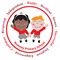 Rumney Primary School Year 1 - Home Learning Days 16 -  20           Rumney Primary School Year 1 - Home Learning Days 16 -  20           Rumney Primary School Year 1 - Home Learning Days 16 -  20           Day 1Literacy   Blend the real and pretend words using the Dragon’s Den game on Phonics Play-:https://new.phonicsplay.co.uk/resources/phase/2/dragons-denChallenge- Can you write the words you have read in and put them in a sentence? Try reading your sentences to your grown up.Maths       TTRockstars 10 minsNumber Practise your doubles to 10 and beyond-: double 4 makes 8 etcusing raisins/sweets/beads.  Challenge-If you have a copy of the outline of the gingerbread man then fold it in half and display your objects on both sides of his body.InvestigationMake a treasure map of your house/garden and hide 5 objects for others to find.Challenge-Follow the person who is looking for your object and use your estimating skills to work out how many steps they will need to take when they are near one of your objects.Day 2LiteracyWrite the words ‘‘gingerbread man’ then cut out each letter. Now use the letters to make as many other words as you can e.g red, read etc and read them out.Challenge-Can you put the words you found in alphabetical order?Maths     TTRockstars 10 minsShapeUse 3d shapes at home (cereal boxes-cuboids and kitchen roll tubes-cylinders) to make a pretend gingerbread house. If you cover it with paper you can then decorate it with coloured pens or paints.   Challenge -Practice using scissors by cutting out sweet and treat wrappers to decorate the outside of your house. CreativeMake a happy face on paper/grass/pavement and decorate with stones/beads/pasta or anything else you have at home.Maybe ask your grown up to take some photos of you doing your happy things or being in your happy place. Challenge-Can you remember the words to ‘Mr Hapus ydw i’?  Or use this link to help you.https://www.youtube.com/watch?v=euLzsUtvVqM Day 3Literacy Today is ‘International Dance Day!’Use Google or a globe to find different countries around the world. Challenge-Can you write the names of a country that starts with different letters of the alphabet?Keyword revisionMaths   TTRockstars 10 minsNumber Find objects around the house that come in pairs. Count them and add them together.Challenge-Ask a grown up to help you say your 2 times table - you could even write them out.PE Joe Wicks 5 minute movesEnjoy a dance session with your favourite dance or make up some dance moves to your favourite song. Challenge-Maybe you could use every part of your body for your dance or practice your balancing skills by standing on one leg too. Day 4Literacy  It’s Captain Tom’s 100th birthday. He has been a real hero in helping to raise money!Use a piece of card or paper to make a birthday card for Captain Tom or maybe write a note to an elderly relative or neighbour to brighten their day!Challenge-Practise writing out your address on an envelope and ask your grown ups to test you. It is always a useful thing to remember!  Maths     TTRockstars 10 minsNumberCount to 100 in 10s. Take 100 steps during your daily exercise - what can you see around you?Challenge -Count in 5s to 100 too. Write out the numbers, cut them up and put them back in order PSE/MindfulnessWhat things do you do to help your grown ups at home? Maybe you could help your grown ups to do some of the dishes tonight as a special treat for them  but do take care.You can enjoy feeling the  bubbles on your hands and the trickling of the water. As an extra treat for them you could dry the dishes too Challenge-Do you remember which cupboard your dishes and cutlery are kept in and can you put them away in order of size?Day 5Literacy  Imagine that you wrote ‘The Gingerbread Man’, and you decide to change the ending, so that the fox doesn’t eat him. Tell your grown up your ideas and use paper, colouring pencils/pens/chalks to draw a picture of your new ending.    Challenge-Write a sentence about your new ending using your keywords in your sentences.Maths      TTRockstars 10 minsMoneyCan you find some 1p, 2p, 5p, 10p coins in your home? Now make some labels for your toys with these prices and you could display them on a table in your pretend shop. Ask a family member to buy some of your items and see if you can add them altogether.Challenge- Could you use a 20p piece in your pretend shop and see how much change you get back from items priced at 5p, 10p, 15p etc?InvestigationMake a reading den indoors or outdoors. You can use chairs, towels, sheets etc and place your favourite toys and books inside.Challenge- Invite a family member inside for a tea party and share out drinks and snacks- this is your early division work.Enjoy a special story in your den and above all, have fun!